Opnamestaat airmixMeer informatie betreffende de Airmix is op onze website te vinden: vanderendegroup.nl/sectoren/tuinbouw/tuinbouwventilatorenBijlagenBijlage I – Schets traliespant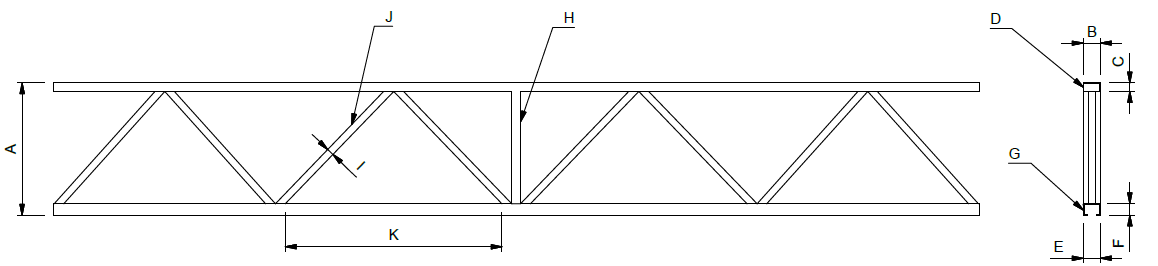 Bijlage II – Ventilatie capaciteitDe benodigde ventilatiecapaciteit om voldoende vocht en/of warmte af te voeren, is afhankelijk van de hoeveelheid vocht die het gewas produceert of de warmte die door de lampen vrij komt. Dit is per gewas en teeltmethode heel verschillend. Als de gewenste hoeveelheid m³ per m² per uur bekend is, wordt berekend hoeveel er aan Airmix (ventilatie) capaciteit geïnstalleerd moet worden. Bij een rozenteelt betekent dit dat een ventilatiecapaciteit gevraagd kan worden van ± 20 m³/m²/uur. In deze situatie wordt één Airmix gemonteerd op 250 m². Een heel ander voorbeeld is een onbelichte groenteteelt waar een ventilatiecapaciteit gevraagd wordt van ± 5 m³/ m²/uur. In deze situatie wordt er één Airmix gemonteerd op 1000 m². Dit houdt wel in dat er te weinig ventilatorcapaciteit is om horizontaal goed te circuleren. Dit wordt opgevangen door tussen de Airmix systemen horizontale ventilatoren te monteren.Bijlage III – Type AirmixAirmix model TDe Airmix bestaat uit een ventilator, gemonteerd aan een aluminium huis welke aan de achterzijde twee kleppen heeft en aan de bovenzijde open is. De behuizing van de Airmix sluit aan op het scherm waar een gat in gemaakt wordt. Deze kleppen zijn verstelbaar middels een klepstandaandrijving. De Airmix heeft een aansluitsnoer met een stekker voor de ventilator (alleen 1x230V 50 Hz uitvoering) en een aansluitsnoer voor de klepstandaandrijving. Kijk voor meer informatie over o.a. het ophangen van de model T in onze handleiding via de link: VDEG Airmix Model T. 

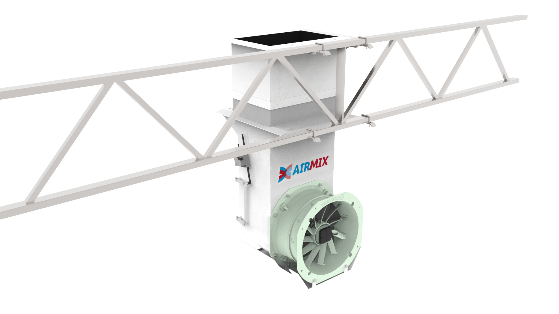 Airmix Model GDe Airmix model G bestaat uit een ventilator, gemonteerd aan een aluminium huis welke aan de achterzijde drie kleppen heeft en aan de bovenzijde open is. De Airmix heeft aluminium bevestigingsprofielen nodig om bevestigd te kunnen worden aan een traliespant. Het schermdoek sluit hierop aan met een vlakke afhang. De kleppen zijn verstelbaar middels een klepaandrijving. De Airmix heeft een aansluitsnoer met een stekker voor de ventilator (alleen de 1x230V 50 Hz uitvoering) en een aansluitsnoer voor de klepaandrijving. De Airmix heeft geen interne besturing. Kijk voor meer informatie over o.a. het ophangen van de Model G in onze handleiding via de link:VDEG Airmix model G.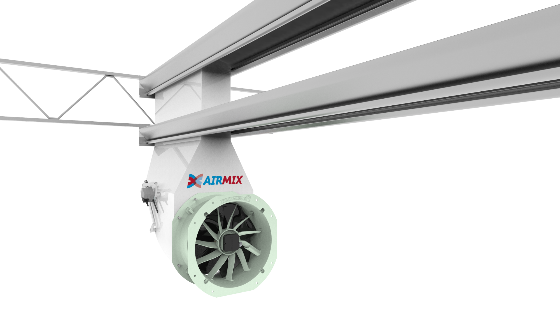 Bijlage IV – Opties en toebehorenCondens opvangplaatAan de onderzijde wordt deze condens opvangplaat gemonteerd waardoor eventuele condens van het Airmix-huis en de ventilator wordt opgevangen. Het oppervlak van deze plaat is groot genoeg gebleken zodat het condens weer verdampt.Toerenregeling handbediendEen eenvoudige schakelkast voorzien van trafo en 6-standen schakelaar, waarmee de ventilatoren in 5 verschillende toeren kunnen worden geregeld en een uitstand. Er wordt gebruik gemaakt van een drie fasen spaartrafo die 9,0 of 16,0 A kan leveren.Toerenregeling H-O-A (Hand – Off – Auto)Met deze schakelkast is het mogelijk de ventilatoren, door middel van een 5-standen schakelaar in toeren te regelen. De schakelkast is voorzien van een hand-0-auto schakelaar en een thermische beveiliging. Er wordt gebruik gemaakt van een drie fasen spaartrafo die per fase 9,0 of 16,0 A kan leveren. Optie: In de stand automatisch kan men door middel van een stuurspanning van 24 Volt een selectie maken tussen de 5 standen. UitblaasroosterVeiligheidsrooster voor montage aan de uitblaaszijde van de ventilator, de capaciteit van de ventilator verminderd hierdoor met ca. 100 m³/h.Uitblaasgeleidingsplaten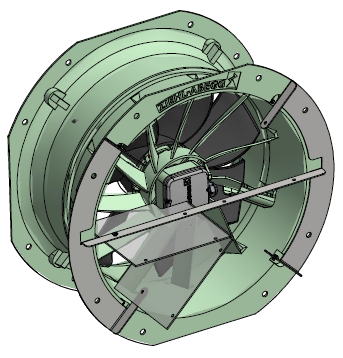 Deze luchtgeleidingsplaat wordt gemonteerd aan de uitblaaszijde van de ventilator. Hierdoor kan de luchtstroom beperkt worden naar boven (tegen het wapperen van het doek) naar beneden (de luchtstroom niet te snel het gewas bereikt).Door 2 luchtgeleidingsplaten te monteren creëren we een zogenaamde brievenbus worp. Montagebeugels uitblaasgeleidingsplatenPer bevestigingsbeugel kunnen er vier uitblaasgeleidingsplaatjes worden gemonteerd. Wanneer er wordt gekozen voor een uitblaasrooster, is de beugel niet nodig. De uitblaasgeleidingsplaatjes zullen dan met tyraps worden gemonteerd op het rooster.Bijlage V – Klepstand meldingOm de juiste benodigde hoeveelheid lucht van boven het scherm weg te zuigen, dienen de kleppen te worden aangestuurd door de klimaatcomputer. Hierin zijn verschillende mogelijkheden: sturen op RV/ AV of sturen op temperatuur in de kas. Hierbij moet ook de temperatuur boven het scherm gemeten worden; als deze te hoog oploopt, zal het de werking van de Airmix verminderen. De meting boven het scherm zal zorg moeten dragen voor een juiste raamstand om de vochtige en/of warme lucht af te voeren naar buiten. Om de klimaatcomputer terugkoppeling te geven over de werkelijke stand van de kleppen dient er per Airmix afdeling op één Airmix een klepstandmelder te worden geïnstalleerd. In de praktijk kan het voorkomen dat een kas in meerdere afdelingen wordt opgedeeld. Elke afdeling heeft dan een eigen klimaatregeling en dus moet er in iedere afdeling één Airmix voorzien zijn van een klepstandmelder. De klepstandmelder dient gemonteerd te worden voordat de Airmix wordt opgehangen.Bijlage VI – Intekenen obstakelsGraag aangeven waar de Airmix niet gemonteerd kan worden i.v.m. obstakels (spuitrobot, verlichting, etc.). Gelieve maten aangeven.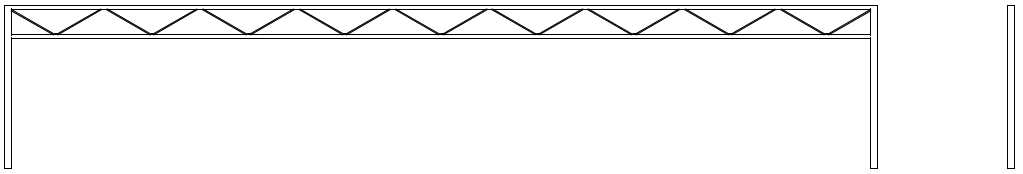 Opgenomen doorDatum -  - InstallateurInstallateurBedrijfsnaam Debiteur nummerContactpersoonTelefoonnummerE-mailadresInstallatielocatieInstallatielocatieBedrijfsnaamContactpersoonAdresPostcode + woonplaatsTelefoonnummerE-mailadresLandGegevens kasGegevens kasVoeg een plattegrond van de kas toe met hierin opgenomen:Duidelijke dimensies incl. poot- en kapmatenPad(en) in de kasHuidige ventilatoren (indien aanwezig)Rol/vaste gevels (indien aanwezig)Voeg een plattegrond van de kas toe met hierin opgenomen:Duidelijke dimensies incl. poot- en kapmatenPad(en) in de kasHuidige ventilatoren (indien aanwezig)Rol/vaste gevels (indien aanwezig)Poothoogte meterTralie gegevensGaarne de schets van bijlage I invullen Scherminstallatie Enkel /  dubbel /  triple     schermdoek (aanvinken wat van toepassing is) Scherm 1Type schermdoek:  Gemonteerd aan: Bovenste koker Onderste koker Halverwege traliespantScherm 2Type schermdoek: Gemonteerd aan: Bovenste koker Onderste koker Halverwege traliespantScherm 3Type schermdoek:  Gemonteerd aan: Bovenste koker Onderste koker Halverwege traliespantBelichtingType belichting: HPS (Son-T) LED GeenBelichtingscapaciteit:  lux of  µmol/m²/sTeeltTeeltTeeltsoort Teelt gewashoogte cmGewenste ventilatiecapaciteit  m³/m²/uur (zie bijlage II voor meer uitleg)AirmixAirmixAirmix gemonteerd op: Bovenste traliekoker Onderste traliekokerAirmix sturen op Temperatuur RV / AV Koelen bij verduisterenType Airmix(zie bijlage III voor meer uitleg) Airmix model T Airmix model GOpties (zie bijlage IV voor meer uitleg) Condens opvangplaat Toerenregeling handbediend Toerenregeling H-O-A (Hand-Off-Auto) Uitblaasrooster Uitblaasgeleidingsplaten  stuks per ventilator Montagebeugels uitblaasgeleidingsplaten Verlengde ophangbeugels (max. traliehoogte 500 mm) (max. traliemaat U60)Elektrisch 1x 230 Vac, 50 Hz 1x 230 Vac, 60 Hz 1x 200-240 V EC, 50-60 Hz  Anders, namelijk: Klepstand melding stuks (één per Airmix gestuurde afdeling, zie bijlage V voor meer informatie)Teelt adviseurTeelt adviseurNaam Telefoon nummerE-mail adresScherminstallateurScherminstallateurBedrijfsnaamContactpersoonOverigenOverigenKlimaatcomputerType klimaatcomputer: ObstakelsGaarne intekenen op bijlage VITraliehoogte A:………………………………………………………………………………………………mmKokermaat [B x C]:…………x…………mm (let op bij B= > 70mm)